Publicado en  el 27/10/2016 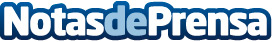 Qualcomm adquiere NXP Semiconductors por 47.000 millones de dólaresNXP destaca en su fabricación de componentes para móviles (procesadores ARM y NFC) y para automóviles. Con esta compra, Qualcomm pretende posicionarse entre los principales proveedores de unidades de inteligencia  para coches autónomos.Datos de contacto:Nota de prensa publicada en: https://www.notasdeprensa.es/qualcomm-adquiere-nxp-semiconductors-por-47 Categorias: Automovilismo E-Commerce Recursos humanos Consumo Industria Automotriz http://www.notasdeprensa.es